User
Manual BookUpright Freezer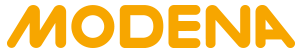 TABLE OF CONTENT	PAGEIntroduction	2Part 1: Safety Information	4Part 2: Name of Parts	6Part 3: Quick Start Guide	7Part 4: Maintenance	11Part 5: Troubleshooting	13Part 6: Specification	15READ THIS INSTRUCTION MANUAL CAREFULLY!WARNING! Keep ventilation openings, in the appliance enclosure or in the built-in structure, clear of obstruction.WARNING! Do not use mechanical devices or other means to accelerate the defrosting process, other than those recommended by the manufacturer.WARNING! Do not use electrical appliances inside the food storage compartments of the appliance, unless they are of the type recommended by the manufacturer.WARNING! Do not damage the refrigerant circuit.WARNING! When positioning the appliance, ensure the supply cord is not trapped or damaged.WARNING! The refrigerant and insulation blowing agent inside the refrigerator need special disposal procedure. Consult the disposal method with related departmentWARNING! Your freezer contains iso-butane refrigerant (R600a/R290R134a) in small quantities. Make sure there is no damage or leakage. Refrigerant leak may result in fire or damage to your eyes. If a leakage is detected, move the refrigerator away from fire sources or any other potential sources which can cause fire. To reduce fire risk, electric shock risk, or injuries when using the product, follow the safety instructions carefully. Read the instructions before using the productWARNING! Do not locate multiple portable socket-outlets or portable power supplies at the rear of the appliance. Do not use plug adapter.WARNING! To avoid hazard due to instability of the appliance, it must be fixed in accordance with the instructions.ATTENTION! Opening the door for long periods of time can cause a significant increase of the temperature in the compartment of the applianceATTENTION! Clean the surfaces that come in contact with food and accessible drainage systems regularlyATTENTION! Do not store hot foods into the freezer. Wait until it cools down to room temperature.ATTENTION! Store foods in suitable containers in the refrigerator, so that is is not in contact with or drip onto other foods.ATTENTION! If power outage occurs, unplug the power cord. Wait at least 10 minutes before starting the appliance to avoid damage to the compressor.ATTENTION! If the refrigerating appliance is left empty for a long period of time; switch it off, defrost, clean, dry, and leave the door open to prevent mould from developing within the applianceATTENTION! While carrying and positioning the fridge, do not damage the cooler gas circuit.WARNING! Do not store explosive substances such as aerosol cans with a flammable propellant in this appliance.WARNING! If the socket does not match the refrigerator plug, it must be replaced by the manufacturer, a service agent or similarly qualified persons in order to avoid a hazard.WARNING! If the supply cord is damaged, it must be replaced by the manufacturer, an authorized service agent or similar qualified persons, in order to avoid a hazard.WARNING! Children aged 8 years or older, people with limited physical, sensory, mental capabilities, and people who have no experience, can use the appliance safely after they have been given the appropriate supervision or instruction concerning use of the appliance.ATTENTION! This Freezer can be used for household or similar applications such as:Staff kitchen areas in shops, offices, and other working environmentsFarm houses and by clients in hotels, motels, and other residential environtmentsBed & breakfast type environmentsCatering and similar non-retail environmentsElectrical Safety InstructionBefore plugging the Up-Right Freezer make sure that both the voltage and the frequency of the current supply are convenient to the usage of the appliance (Voltage and Frequency of the appliance are indicated on the outside packing carton and on the name plate at the back of the appliance).Make sure that the place where you install the Up-Right Freezer is dry, well-ventilated, and not exposed to direct sunlight.Adjust the leveling of the Up-Right Freezer using the leveling screws for the appliance to be slightly inclined backward.Keep a distance of minimum 15 cm between the Up-Right Freezer and the surrounding walls or other appliances.It is important not to plug the Up-Right Freezer to electricity before 4 hours from arrival to the house.It is recommended to wait for another 4 hours after plugging the Up-Right Freezer before placing the food.No Frost Models Control PanelTemperature SettingTemp. ControlAdjust the temperature as follows simultaneously:-16C , -17C , -18C , -19C , -20C , -21C , -22C , -23C , -24CModeThe mode button enables the setting of the following: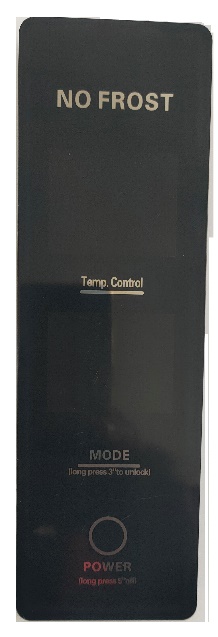 Quick Freezer 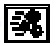 Enables the fast freezing at -24C. The system will switch back automatically to the preset mode.Intelligent 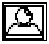 The temperature is adjusted automatically to the optimum setting.ManualEnables the user to adjust the temperature manually through the temperature control button.The long press on the MODE button activates the Lock mode  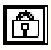 To deactivate this mode long press the MODE button.Power: Controls the ON and OFF position of the Freezer.The Lock mode is enabled automatically if the user does not press any button for 30 seconds. After another 30 seconds the display will turn off automatically to save energy.Installation General RecommendationsThe best temperature for food storage for long periods is –18ºC.Avoid placing hot food in the Up-Right Freezer.Avoid frequent opening of the Up-Right Freezer door.Avoid freezing glass bottles and soft drinks.If the Up-Right Freezer is not to be used for a long time, it is recommended to switch it off and leave the door open.Before cleaning, always unplug the Up-Right Freezer. Do not use caustic or abrasive agents or soap for cleaning.The compressor and the condenser should be freed of dust once a year with a brush or vacuum cleaner.It is recommended to wrap the food in plastic bags or aluminum foils to isolate the content from direct contact with cold air.In case of power failure, the Up-Right Freezer you own is designed to preserve the low temperature for the longest period taking into consideration to avoid frequent opening of the Up-Right Freezer door.Cleaning and MaintenanceDefrostingTo reduce the formation of ice inside the cabinet, be sure to pack the food well and minimize the opening of the Up-Right Freezer door.It is mandatory to unplug the Up-Right Freezer before the ice defrosting process.It is advisable to defrost the ice twice per year.Do not use an electric heater to assist defrosting.It is possible to use warm water to accelerate the process of ice defrosting. Defrosted ice and the warm water will be collected through the drainage outlet.While defrosting, place a plastic vessel all the time under the drainage outlet.After finishing the ice defrosting process, wait for four hours after plugging the Up-Right Freezer before loading the food.Design and specification can change without prior notice to improve the quality of the product. The illustration in this manual is schematic and can be different with your actual product. The values on label or in other documents are according to laboratory test and relevant standards. Values can vary depending on the actual operational and environmental condition of the product.UF 1431 MABSUF 2351 DLBSUF 2801 DLBSMODELUF 1431 MABSUF 2351 DLBSUF 2801 DLBSCapacity (Liter)143235280Power Input (Watt)110186188Temperature (°C)≤-18≤-18≤-18ColorBlack InoxBlack InoxBlack InoxDoor with lockNoNoNoWheelsNoNoNoControl panelAnalogDigitalDigitalDefrost drain holeYesYesYesRefrigerantR600aR600aR600aRated Voltage (V)220-240220-240220-240Rated Freq. (Hz)505050Product dimension (WxDxH)(mm)590 X 630 X 960590 X 630 X 1300590 X 630 X 1520Product weight (kg)405055